Little Drummers Pre-school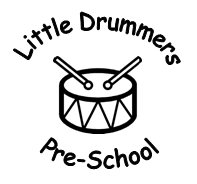 Waiting List formIf any of your contact details change please let us know, otherwise we may not be abel to get in touch with you about your child’s place.I understand completing this form places my child on the waiting list and does not guarantee a place in this setting.Signed…………………………………………………….  Date………………………………….  Staff initial……………………..Name of child:Date of Birth: Gender:Religion:Nationality:Preferred language:Address:Address:Address:Home telephone number:Home telephone number:Email address:Medical Needs:Links with other professionals:Where did you hear about us?Mothers name:Address (if different from above):Address (if different from above):Mobile number:Mobile number:Mobile number:Fathers name:Address (if different from above):Address (if different from above):Mobile number:Mobile number:Mobile number:Name of other contact eg GrandparentName of other contact eg GrandparentAddress:Telephone:Telephone:Address: